Brusel, 08 srpna 2019 Ministr zemědělství České republikyVěc: Jednotné balení tabákových výrobků Vážený pane ministře, píši vám jménem Smoke Free Partnership, která reprezentuje koalici více než 45 organizací z celé Evropy při spolupráci na prosazování účinných opatření kontroly tabáku založených na důkazech a implementaci Rámcové úmluvy WHO o kontrole tabáku (FCTC).Především bychom rádi pogratulovali k nedávnému úspěšnému přijetí zákona 65/2017. Opatření proti užívání tabáku a expozici tabákovému kouři mají velký význam pro veřejné zdraví zejména tím, že chrání děti a mladé lidi před pasivním kouřením. Také ale denormalizují užívání tabáku pro budoucí generace a to bez negativního ekonomického vlivu, jak vyplývá ze zkušenosti zemí, kde zákazy kouření ve veřejných prostorách platí již dlouhé roky.  Oslovujeme vás proto, abychom poukázali na agresivní lobbování tabákového průmyslu proti jednotnému balení tabákových výrobků v České republice. Jak ukazují zkušenosti z jiných evropských zemí, výrobci tabáku vynakládají obrovské prostředky na snahu o zablokování, zpoždění nebo oslabení tohoto politického opatření.Tímto dopisem upozorňujeme na některé mylné představy a obavy, které šíří tabákový průmysl v České republice ve snaze zabránit účinné kontrole tabáku, jako je například jednotné balení těchto výrobků. Tato taktika byla využita tabákovým průmyslem také v Austrálii, Spojeném království, Irsku, Slovinsku, Norsku a Francii. Navzdory těmto nepravdivým, ale hlasitým argumentům tyto země spolu s Maďarskem, Belgií, Nizozemskem a mnoha dalšími po celém světě zavedly nebo jsou v procesu přijímání jednotného balení tabákových výrobků.Za prvé, tabákový průmysl tvrdí, že jednotné standardizované balení není účinné ve snižování kouření. To není pravda. Je vědecky prokázáno, že snižuje atraktivitu tabákových výrobků, zejména pro děti a mladé lidi, zvyšuje účinnost zdravotních varování a snižuje schopnost tabákových výrobků uvádět spotřebitele v omyl.   V Austrálii, kde je toto opatření v platnosti od roku 2012, prokázaly navazující studie, že jednotné balení přispělo ke snížení počtu lidí, kteří začali kouřit, ale také vedlo ke zvýšení počtu osob, které se snaží přestat kouřit, a odradilo exkuřáky od relapsu.    Ve Francii bylo jeden rok po zavedení jednotného balení hlášeno 20% snížení počtu mladých lidí experimentujících s tabákem a dramaticky se mezi mladými lidmi zvýšilo vnímání rizika kouření. Stručně řečeno, jednotné balení funguje tak, jak má.Za druhé, tabákový průmysl tvrdí, že jednotné balení porušuje jeho obchodní nebo duševní práva. To také není pravda. Právní experti a soudy opakovaně prohlásily právní argumenty tabákového průmyslu proti jednotnému balení za neplatné.    Evropský soudní dvůr rozhodl, že jednotné balení a jeho základní zásada ochrany veřejného zdraví je slučitelná se směrnicí EU o tabákových výrobcích (Tobacco Product Directive, TPD) a širšími zásadami práva EU, včetně svobody projevu, práv duševního vlastnictví a svobody podnikání. Ve Spojeném království rozsudek ve věci tabákového průmyslu proti jednotnému balení poukázal na pozoruhodný nedostatek důvěryhodnosti tvrzení a důkazů průmyslu, které byly proti tomuto opatření.  Nejvyšší soud v Austrálii (High Court of Australia) navíc odmítl tvrzení, že jednotné balení porušuje práva duševního vlastnictví, a rozhodl, že vláda má právo změnit zákony týkající se práv duševního vlastnictví s cílem chránit veřejné zdraví. Tabákové společnosti si i nadále zachovávají svá práva k logům a image značek, ale nebudou již moci tyto marketingové nástroje používat na krabičkách cigaret. A konečně Tribunál Světové obchodní organizace (World Trade Organization, WTO) zamítl tabákovým průmyslem předložený argument, že by jednotné balení porušovalo ochranné známky. WTO již před 8 lety konstatovala, že neexistuje konflikt mezi Rámcovou úmluvou o kontrole tabáku (FCTC), která jednotné balení doporučuje, a mezinárodním obchodním právem. Strany FCTC dále zopakovaly svůj závazek „chránit při uzavírání obchodních a investičních dohod regulační prostor pro cíle v oblasti veřejného zdraví, včetně opatření kontroly tabáku“. A konečně, tabákový průmysl tvrdí, že jednotné balení tabákových výrobků je v platnosti příliš krátkou dobu, než aby bylo možní dokázat, že je účinné. To je také nepravdivé tvrzení. Sedm let po zavedení jednotného balení byla Austrálie schopna zhodnotit počáteční dopady legislativy, jak je popsáno výše. Ve Francii byl jeden rok po zavedení komplexního legislativního balíčku zahrnujícího jednotné balení zaznamenán prudký pokles kouření. Velká Británie, Irsko, Francie, Nový Zéland a Norsko již zavedly jednotné balení a Maďarsko, Slovinsko, Belgie, Nizozemsko, Kanada, Saúdská Arábie, Turecko, Izrael, Thajsko a Uruguay jej přijaly; a další státy v současné době jeho přijetí zvažují. V současné době přijalo jednotné balení 14 zemí po celém světě a dalších 15 zemí na přijetí pracuje. V těchto zemích je jednotné balení součástí dlouhodobé komplexní strategie kontroly tabáku, která v rámci vládního úsilí a strategie na snížení spotřeby tabáku dává ekonomickým subjektům a spotřebitelům předvídatelný časový rámec pro její implementaci.Jelikož důkazy a judikatura podporují jednotné balení jako opatření k implementaci směrnice FCTC a v zájmu ochrany veřejného zdraví, vyzýváme Českou republiku, aby odmítla nepravdivá tvrzení tabákového průmyslu a připojila se k jiným zemím v Evropě i mimo ni a posunula se směrem k přísnějším opatřením kontroly tabáku včetně jednotného balení.Žádáme vás, abyste viděli argumenty tabákového průmyslu takové, jaké jsou: jako taktiku oddalovat, blokovat nebo oslabovat život zachraňující opatření snižující spotřebu tabáku. Jsme vám k dispozici pro jakékoli dotazy a žádosti o další informace, údaje a důkazy.S pozdravem,CC:Mgr. Ivan Adamec, poslanecPS PČR, Sněmovní 4110 00 Praha 1adameci@psp.czProf. MUDr. Věra Adámková, CSc., poslanec PS PČR, Sněmovní 4110 00 Praha 1adamkovav@psp.czIng. Lumír Aschenbrenner, senátorSenát PČR, Valdštejnské náměstí 17/4118 01 Praha 1aschenbrennerl@senat.czIng. Hana Aulická Jírovcová, poslanecPS PČR, Sněmovní 4110 00 Praha 1aulickah@psp.czMargita	Balaštíková, poslanecPS PČR, Sněmovní 4110 00 Praha 1balastikovam@psp.czIng. Miroslav Balatka, senátorSenát PČR, Valdštejnské náměstí 17/4118 01 Praha 1balatkam@senat.czIng. Jan	Bauer, poslanecPS PČR, Sněmovní 4110 00 Praha 1bauerj@psp.czMUDr. Jiří Běhounek, poslanecPS PČR, Sněmovní 4110 00 Praha 1behounekj@psp.czIng. Petr Bendl, poslanecPS PČR, Sněmovní 4110 00 Praha 1bendlp@psp.czJan Birke, poslanecPS PČR, Sněmovní 4110 00 Praha 1birkej@psp.czJiří Bláha, poslanecPS PČR, Sněmovní 4110 00 Praha 1blahaji@psp.czIng. František Bradáč, senátorSenát PČR, Valdštejnské náměstí 17/4118 01 Praha 1bradacf@senat.czMUDr. Milan Brázdil, poslanecPS PČR, Sněmovní 4110 00 Praha 1brazdilm@psp.czAndrea Brzobohatá, poslanecPS PČR, Sněmovní 4110 00 Praha 1brzobohataa@psp.czdoc. Ing. Jiří Cieńciała CSc., senátorSenát PČR, Valdštejnské náměstí 17/4118 01 Praha 1ciencialaj@senat.czMUDr.	Alena Dernerová, senátorSenát PČR, Valdštejnské náměstí 17/4118 01 Praha 1dernerovaa@senat.czPetr Dolínek, poslanecPS PČR, Sněmovní 4110 00 Praha 1dolinekp@psp.czMUDr. Jaroslav Dvořák, poslanecPS PČR, Sněmovní 4110 00 Praha 1dvorakj@psp.czIng. Jaroslav Faltýnek, poslanecPS PČR, Sněmovní 4110 00 Praha 1faltynekj@psp.czMUDr. Kamal Farhan, poslanecPS PČR, Sněmovní 4110 00 Praha 1farhank@psp.czMgr. Milan Feranec, poslanecPS PČR, Sněmovní 4110 00 Praha 1feranecm@psp.czIng. Radim Fiala, poslanecPS PČR, Sněmovní 4110 00 Praha 1fialar@psp.czIng. Jindřich Fialka, Ministerstvo zemědělstvíTěšnov 65/17110 00 Praha 1jindrich.fialka@mze.czPaedDr. Alena Gajdůšková, poslanecPS PČR, Sněmovní 4110 00 Praha 1gajduskovaa@psp.czIng. Jiří	Havlíček, MBA,	Ministerstvo průmyslu a obchoduNa Františku 32110 15 Praha 1	havlicek@mpo.czIng. Karel Havlíček, Ph.D., MBA, ministr průmyslu a obchoduNa Františku 32110 15 Praha 1	karel.havlicek@mpo.czMUDr. Bc. Marek Hilšer, Ph.D., senátorSenát PČR, Valdštejnské náměstí 17/4118 01 Praha 1hilserm@senat.czMgr. Radek Holomčík, poslanecPS PČR, Sněmovní 4110 00 Praha 1holomcikr@psp.czMUDr. Jitka Chalánková, senátorSenát PČR, Valdštejnské náměstí 17/4118 01 Praha 1chalankovaj@senat.czMUDr. Miloslav	Janulík, poslanecPS PČR, Sněmovní 4110 00 Praha 1janulikm@psp.czMonika	Jarošová, poslanecPS PČR, Sněmovní 4110 00 Praha 1jarosovam@psp.czIng. Martin Jiránek, poslanecPS PČR, Sněmovní 4110 00 Praha 1jiranekm@psp.czIng. Tomáš Jung, MBA, Ministerstvo zdravotnictvíPalackého nám. 4128 01 Praha 2tomas.jung@mzcr.czIng. Marian Jurečka, poslanecPS PČR, Sněmovní 4110 00 Praha 1jureckam@psp.czIng. Pavel Juříček, Ph.D., poslanecPS PČR, Sněmovní 4110 00 Praha 1juricekp@psp.czMUDr. Vít Kaňkovský, poslanecPS PČR, Sněmovní 4110 00 Praha 1kankovskyv@psp.czMUDr. Lumír Kantor, Ph.D., senátorSenát PČR, Valdštejnské náměstí 17/4118 01 Praha 1kantorl@senat.czIng. Mgr. Pavel Karpíšek, senátorSenát PČR, Valdštejnské náměstí 17/4118 01 Praha 1karpisekp@senat.czMUDr. David Kasal, MHA, poslanecPS PČR, Sněmovní 4110 00 Praha 1kasald@psp.czMgr. Jana Klimentová, Ministerstvo průmyslu a obchoduNa Františku 32110 15 Praha 1	klimentova@mpo.czJiří Kohoutek, poslanecPS PČR, Sněmovní 4110 00 Praha 1kohoutekj@psp.czDoc. MUDr. Peter Koliba, CSc., senátorSenát PČR, Valdštejnské náměstí 17/4118 01 Praha 1kolibap@senat.czIng. Martin Kolovratník, poslanecPS PČR, Sněmovní 4110 00 Praha 1kolovratnikm@psp.czMichal Kortyš, senátorSenát PČR, Valdštejnské náměstí 17/4118 01 Praha 1kortysm@senat.czIng. Ladislav Kos, senátorSenát PČR, Valdštejnské náměstí 17/4118 01 Praha 1kosl@senat.czMgr. Lenka Kostelecká, Ministerstvo zdravotnictvíPalackého nám. 4128 01 Praha 2lenka.kostelecka@mzcr.czRostislav Koštial, senátorSenát PČR, Valdštejnské náměstí 17/4118 01 Praha 1kostialr@senat.czIng. Josef Kott, poslanecPS PČR, Sněmovní 4110 00 Praha 1kottj@psp.czIng. Pavel Kováčik, poslanecPS PČR, Sněmovní 4110 00 Praha 1kovacik@psp.czIng. Karel Kratochvíle, senátorSenát PČR, Valdštejnské náměstí 17/4118 01 Praha 1kratochvilek@senat.czIng. Jana Krutáková, poslanecPS PČR, Sněmovní 4110 00 Praha 1krutakovaj@psp.czIng. Roman Kubíček, Ph.D., poslanecPS PČR, Sněmovní 4110 00 Praha 1kubicekr@psp.czMgr. Helena Langšádlová, poslanecPS PČR, Sněmovní 4110 00 Praha 1langsadlovah@psp.czIng. et Ing. Leo	Luzar, poslanecPS PČR, Sněmovní 4110 00 Praha 1luzarl@psp.czProf. MUDr. Jaroslav Malý, CSc., senátorSenát PČR, Valdštejnské náměstí 17/4118 01 Praha 1malyj@senat.czJaroslav Martinů, poslanecPS PČR, Sněmovní 4110 00 Praha 1martinuj@psp.czKarla Maříková, poslanecPS PČR, Sněmovní 4110 00 Praha 1marikovak@psp.czMUDr. Jiří Mašek, poslanecPS PČR, Sněmovní 4110 00 Praha 1masekj@psp.czVeronika Matoušková, Ministerstvo průmyslu a obchoduNa Františku 32110 15 Praha 1	matouskova@mpo.czIng. Květa Matušovská, poslanecPS PČR, Sněmovní 4110 00 Praha 1koncickak@psp.czDoc. PaedDr. Ilona Mauritzová, Ph.D., poslanecPS PČR, Sněmovní 4110 00 Praha 1mauritzovai@psp.czDoc. MUDr. Viktor Mravčík, Ph.D., Úřad vládynábřeží Edvarda Beneše 4118 01 Praha 1mravcik.viktor@vlada.czIng. Vojtěch Munzar, poslanecPS PČR, Sněmovní 4110 00 Praha 1munzarv@psp.czIng. Patrik Nacher, poslanecPS PČR, Sněmovní 4110 00 Praha 1nacherp@psp.czIng. Monika Oborná, poslanecPS PČR, Sněmovní 4110 00 Praha 1obornam@psp.czJUDr. Marie Orlová, Ministerstvo průmyslu a obchoduNa Františku 32110 15 Praha 1	orlova@mpo.czIng. Zuzana Ožanová, poslanecPS PČR, Sněmovní 4110 00 Praha 1ozanovaz@psp.czMgr. Jana Pastuchová, poslanecPS PČR, Sněmovní 4110 00 Praha 1pastuchovaj@psp.czIng. Petr Pávek, poslanecPS PČR, Sněmovní 4110 00 Praha 1pavekp@psp.czMgr. Herbert Pavera, senátorSenát PČR, Valdštejnské náměstí 17/4118 01 Praha 1paverah@senat.czBc. Daniel Pawlas, poslanecPS PČR, Sněmovní 4110 00 Praha 1pawlasd@psp.czZdeněk Podal, poslanecPS PČR, Sněmovní 4110 00 Praha 1podalz@psp.czIng. Ondřej Polanský, poslanecPS PČR, Sněmovní 4110 00 Praha 1polanskyo@psp.czBc. Jan	Pošvář, 	poslanecPS PČR, Sněmovní 4110 00 Praha 1posvarj@psp.czDavid Pražák, poslanecPS PČR, Sněmovní 4110 00 Praha 1prazakd@psp.czProf. MUDr. Roman Prymula, CSc., Ministerstvo zdravotnictvíPalackého nám. 4128 01 Praha 2roman.prymula@mzcr.czIng. Pavel Pustějovský, poslanecPS PČR, Sněmovní 4110 00 Praha 1pustejovskyp@psp.czPhDr. Olga Richterová, Ph.D., poslanecPS PČR, Sněmovní 4110 00 Praha 1richterovao@psp.czIng. Pavel Staněk, poslanecPS PČR, Sněmovní 4110 00 Praha 1stanekp@psp.czIng. Jaromír Strnad, senátorSenát PČR, Valdštejnské náměstí 17/4118 01 Praha 1strnadj@senat.czMUDr. Petr Sucharda, CSc., Ministerstvo zdravotnictvíPalackého nám. 4128 01 Praha 2petr.sucharda@mzcr.czIng. Leopold Sulovský, senátorSenát PČR, Valdštejnské náměstí 17/4118 01 Praha 1sulovskyl@senat.czDoc. MUDr. Bohuslav Svoboda, CSc., poslanecPS PČR, Sněmovní 4110 00 Praha 1svobodab@psp.czMgr. Hana Šatopletová, Ministerstvo průmyslu a obchoduNa Františku 32110 15 Praha 1	satopletova@mpo.czIng. Petr Šilar, senátorSenát PČR, Valdštejnské náměstí 17/4118 01 Praha 1silarp@senat.czIng. Hana Šimková, Ministerstvo průmyslu a obchoduNa Františku 32110 15 Praha 1	simkova@mpo.czProf. MUDr. Julius Špičák, CSc., poslanecPS PČR, Sněmovní 4110 00 Praha 1spicakj@psp.czMUDr. Alena Šromová, senátorSenát PČR, Valdštejnské náměstí 17/4118 01 Praha 1sromovaa@senat.czIng. Martin Štěpánek, Ministerstvo zemědělstvíTěšnov 65/17110 00 Praha 1martin.stepanek@mze.czIng. Petr Třešňák, poslanecPS PČR, Sněmovní 4110 00 Praha 1tresnakp@psp.czIng. Mgr. Alena	Třísková, Ministerstvo zemědělstvíTěšnov 65/17110 00 Praha 1alena.triskova@mze.czIng. Karel Tureček, poslanecPS PČR, Sněmovní 4110 00 Praha 1turecekk@psp.czProf. MUDr. Vlastimil Válek, CSc., MBA, EBIR, poslanecPS PČR, Sněmovní 4110 00 Praha 1valekv@psp.czMgr. Jarmila Vedralová, Úřad vládynábřeží Edvarda Beneše 4118 01 Praha 1vedralova.jarmila@vlada.czMUDr. Jiří Ventruba, CSc., poslanecPS PČR, Sněmovní 4110 00 Praha 1ventrubaj@psp.czMgr. Jaroslav Větrovský, senátorSenát PČR, Valdštejnské náměstí 17/4118 01 Praha 1vetrovskyj@senat.czIng. Vladislav Vilímec, senátorSenát PČR, Valdštejnské náměstí 17/4118 01 Praha 1vilimecv@senat.czIng. Pavel Vinkler, Ph.D., Ministerstvo průmyslu a obchoduNa Františku 32110 15 Praha 1	vinkler@mpo.czMgr. et Mgr. Adam Vojtěch, MHA, ministr zdravotnictvíPalackého nám. 4128 01 Praha 2adam.vojtech@mzcr.czIng. Jan	Volný, poslanecPS PČR, Sněmovní 4, 110 00 Praha 1volnyj@psp.czJiří Vosecký, senátorSenát PČR, Valdštejnské náměstí 17/4118 01 Praha 1voseckyj@senat.czProf. MUDr. Rostislav Vyzula, CSc., poslanecPS PČR, Sněmovní 4110 00 Praha 1vyzular@psp.czIng. David Zima, Ministerstvo zemědělstvíTěšnov 65/17110 00 Praha 1david.zima@mze.czProf. MUDr. Jan Žaloudík, CSc., senátorSenát PČR, Valdštejnské náměstí 17/4118 01 Praha 1zaloudikj@senat.czSeznam podporujících organizacíBelgium/EU: International association of mutual benefit societiesBelgium/EU: CPME: Standing Committee of European DoctorsBelgium/EU: ECL: Association of European Cancer LeaguesBelgium/EU: EHN: European Heart NetworkBelgium: Belgian Foundation against CancerBelgium: Kom Op Tegen KankerBelgium: Alliance for a Smoke Free SocietyBosnia and Herzegovina: PROI: Progressive Reinforcement of Organizations and IndividualsBulgaria: Smoke Free Life Coalition BulgariaCzech Republic: Česko Bez KouřeCzech Republic: Society for Treatment of Tobacco DependenceFinland: Suomen ASH: Finland’s Action on Smoking and HealthFrance: CNCT: Comité National Contre Le TabagismeFrance: La Ligue contre le cancer Germany: UnfairtobaccoIreland: ASH IrelandIreland: Irish Cancer SocietyItaly: SITAB: Società Italiana di TabaccologiaKosovo: Kosovo Advocacy and Development Center Lithuania: NTAKK: Lithuanian National Tobacco and Alcohol Control CoalitionMontenegro: JuventasNorway: Norwegian Cancer SocietyRepublic of North Macedonia: Institute for Public Health of the Republic of Macedonia Poland: MANKO AssociationPortugal: CATR: Centro de Apoio, Tratamento e RecuperaçãoRomania: ARPS: Asociatia Romana pentru Promovarea SanatatiiRomania: Asociatia Generatia Romania Sanatoasa 2035Serbia: Association „Health Mission“Serbia: Serbian Society for the Fight Against Cancer Slovenia: No Excuse SloveniaSlovenia: Slovenian Coalition for Public Health, Environment and Tobacco ControlSpain: IDEPP: Grupo de I+D en Economía, Políticas Públicas y SaludSpain: XQNS!Sweden: Tobaksfakta - Independent Think TankThe Netherlands/EU: INWAT: International Network of Women against Tobacco EuropeTurkey: Turkish National Coalition on Tobacco or HealthUK: ASH (UK)UK: Cancer Research UKUK: UKCTAS: UK Centre for Tobacco and Alcohol StudiesUK: FRESHUkraine: Life: Regional Advocacy Center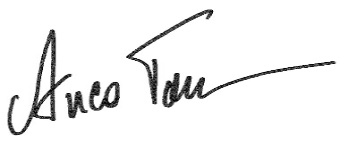 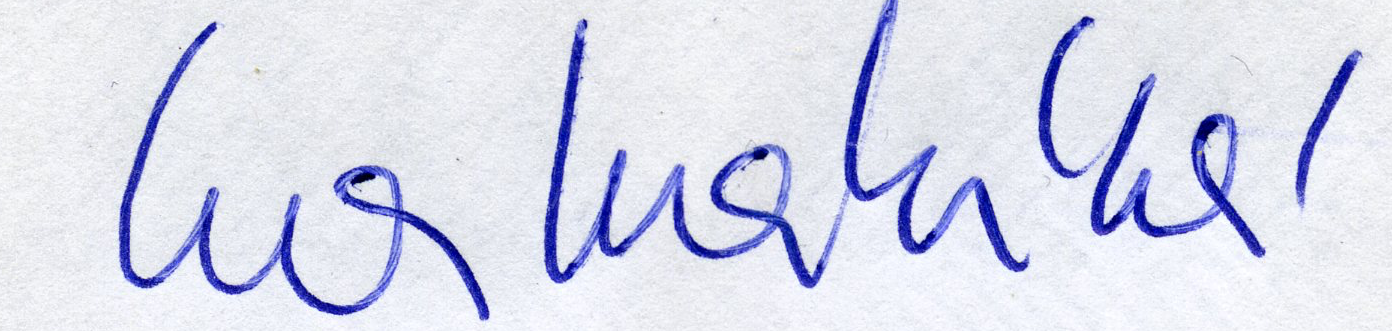 Anca Toma FriedlaenderDirector, Smoke Free Partnership Prof. MUDr. Eva Králíková, CSc.Společnost pro léčbu závislosti na tabáku